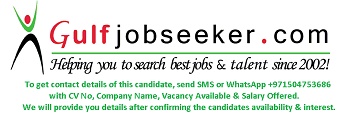  Gulfjobseeker.com CV No:  255540 E-mail: gulfjobseeker@gmail.comOBJECTIVE:Seeking a suitable job where my interpersonal skills and hands on experience combine to make a productive impact in my works.Willing to join in a reputed company where previous skills and work experience will be used as tools towards professional advancement.WORK EXPERIENCE:Customer Support Engineer for MEDICAL WORLD (DEALERS OF MEDICAL EQUIPMENTS IN GOA) - 18 Months.Marketing, sales, installation and maintenance of medical equipments which includes ICU ventilators, anesthesia workstations, ECG machines, ICU monitors, computed radiography systems, Syringe pumps etc.Roles and Responsibilities-Maintenance and troubleshooting of biomedical equipments clinically as well as technically.
-Handling technical & operational activities of installing biomedical equipments.
-Provide training to new nursing staff on medical equipments installed in ICU.
-Maintain the documentation for biomedical equipments.
-Coordination with service personnel of various medical equipment companies.
-Follow up the Preventive maintenance schedule and calibration schedule for medical.
-To follow up with the vendors for any breakdown under annual maintenance contract equipments.EDUCATIONAL QUALIFICATION:Additional qualification:Advanced Training in Biomedical Applications- Harvey Biomedical (Bangalore).Equipments worked on:Fluke Biomedical: Testing simulators and analyzersPatient Monitor simulator: Fluke Prosim4 + spot lightGas flow Analyzer: VT-MobileDefibrillator Analyzer: Impulse 7000 DPElectro surgery unit Analyzer: QA-ESInfusion and syringe pump Analyzer: IDA 4 plusElectrical safety Analyzer: ESA 615Critical care:  Patient Monitor- Mindray PM 8000, Schiller Truescope mini and truescope II.Defibrillator- Nihon Kohden Cardiolife MVentilators- New Port HT 70, Flight Medical (50 & 60)Diagnostic: ECG Machine: Nihon Kohden Cardiofax MFetal Monitor: BPL FM-9534Ultrasound: Toshiba Echo Alpha/ GE  Logic C5Laboratory: Haematology: Trivitron Cellnium juniorBiochemistry: Trivitron Nanolab Therapeutic:Oxygen Concentrator- Respironics Ever flow (Philips)Syringe pump: GRASBY-2100, 2000.Infusion pump: Evadrop MP 1000 (Schiller)Electro surgery :ERBE VIO 300 DERBE- APC 2ERBE- jet 2 (water jet)Endoscopy unit: OlympusSTRENGTHS:Hard-working, punctual, able to handle multiple tasks and meet deadlines. Capability to produce clear and concise work. Team player who enjoys contributing to a team effort. Ability to work anywhere in any environment.……………………………………………………………………………………...............................................PERSONAL DATA: Date of Birth      :  26-02-1991Sex                     :  MaleNationality         :  IndianMarital Status     :  SingleLanguage Known: English, Hindi, Konkani & Urdu.Hobbies: Travelling, Reading and Cooking.………………………………………………………………………………………...........................................QualificationBoard/ UniversityYearPercentageDiploma in Medical Electronics EngineeringDTE-Goa201562.51%Bachelors in Business AdministrationSikkim Manipal University201460%HSSC- ScienceGoa Board200843%SSCGoa Board200656.28%